PLUMLEY WITH TOFT & BEXTON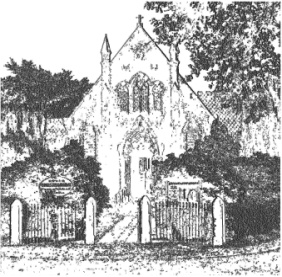 PARISH COUNCIL23rd May 2018MINUTES OF THE EMERGENCY MEETING OF THE PARISH COUNCIL HELD ONWEDNESDAY 6th June 2018 7.30pmCouncillors in attendance: A Gabbott Chair C Wilson V R Lecester, D Nichols, J Wright, A Thomson, S Crossman A Shaw, H Lawton    AgendaApologies; To receive and accept apologies for absence from those members unable to attend.Apologies were received from G Coates Declaration of interestsTo receive from Councillors any declarations of pecuniary and non-pecuniary interestsCllr D Nichols, S Crossman declared an interest in Plumley Village HallAnnual Accounts To approve the Annual Governance and Accountability Return for 2017/18Council Resolved to approve the Annual Governance and Accountability Return for 2017/18Close of meeting  